Avantages du vélo en chiffresPour la personneLa pratique régulière d’une activité physique et sportive par un salarié peut lui permettre d’économiser entre 30 et 34€ de frais de santé par an et d’allonger sa durée de vie de 3 ans ( Source Medef : https://www.medef.com/fr/communique-de-presse/article/le-medef-le-cnosf-et-ag2r-la-mondiale-devoilent-la-premiere-etude-sur-l-impact-economique-de-l-activite-physique-et-sportive-sur-l-entreprise-le-salarie-et-la-societe )Les individus faisant du vélo-boulot perdent une moyenne de 6 kg durant la première année de pratique. Il s’agit d’une belle option de remise en forme, le vélo étant une activité aérobique d’intensité modérée particulièrement douce pour les articulations et à la portée de tous. (Source : Velo Sympathique de Velo Québec)Faire du vélo faisait que les risques de souffrir d’une maladie cardiovasculaire sont diminués de 46 %, et ceux d’en mourir de 52 % ( https://plus.lapresse.ca/screens/709e66ca-0147-4c2c-9448-460b4dc5de55__7C___0.html )Pratiquer le vélo-boulot est une excellente manière d’atténuer l’incidence de cancer. En effet, les navetteurs quotidiens à vélo sont 45 % moins susceptibles de développer un cancer, et ceux qui en développent sont 40 % moins susceptibles d’en décéder ( https://www.bmj.com/content/357/bmj.j1456 )Enfourcher son vélo après le travail permet de se libérer l’esprit et de se revigorer pour le reste de la journée. Et à la fin de celle-ci, la qualité du sommeil est supérieure, favorisant dès lors la récupération (Source : Velo Sympathique de Velo Québec)Par ses vertus relaxantes et antistress, le vélo est également bon pour la santé mentale. Plusieurs études ont révélé les impacts positifs de la pratique du vélo : atténuation de l’anxiété, effet antidépresseur, meilleure humeur et renforcement de l’estime de soi (Source : Velo Sympathique de Velo Québec)La vitesse moyenne d’une voiture en centre-ville est de 12 km/h en moyenne. Celle du vélo 15 km/h en moyenne. Sur moins de 5 km, le vélo est toujours plus rapide.Le vélo au quotidien allonge l’espérance de vie de 2 ans, risque d’accident compris (Hillman 1994)Les navetteurs les plus heureux sont ceux en vélo (Source : Commute well-being among bicycle, car, and transit commuters in Portland, Oregon)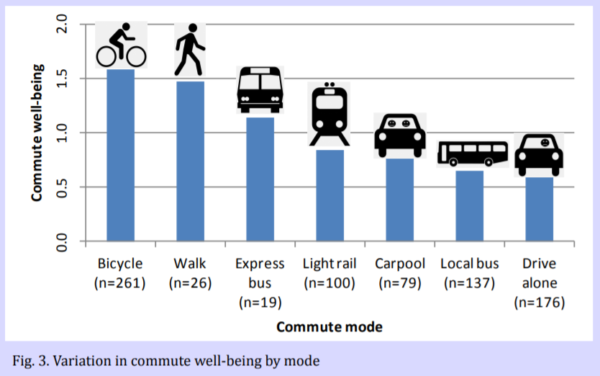 Un effort modéré de 20 min suffit au corps pour secréter des endorphines = les hormones du plaisirLe vélo est beaucoup moins onéreux qu’une voiture. Un vélo classique (frais d’amortissement, d’entretiens, d’équipement compris) coûte 300 €/an. La voiture coûte 400€/mois en moyenne (source : Cambio). Remplacer une voiture par un vélo cargo permet d’économiser 8 704€ rien que sur les 3 premières années (source : https://www.weelz.fr/fr/infographie-achat-velo-cargo-vs-voiture-tableau-chiffres/)Les bénéfices que l’on retire de l’utilisation du vélo sont environ 9 fois plus élevés que les risques que le vélo fait encourir (accident de la circulation et exposition aux particules fines dues à la pollution).En venant à vélo, on sait toujours à quelle heure on arrive à destination ! Jamais de bouchons.Pratiquer une activité physique modérée comme le cyclisme permet de réduite de 29% le risque de développer la maladie d’Alzheimer et de réduire de 26 % le risque de dégénérescence cognitive (Source : The Benefits of Cycling, ECF, 2018).Une activité physique permet de réduire de 17% le risque de souffrir de dépression (Source : The Benefits of Cycling, ECF, 2018).Pour l’entrepriseUn collaborateur sédentaire qui se met à pratiquer régulièrement une activité physique et sportive peut voir sa productivité croître de 6% à 9% ( Source Medef : https://www.medef.com/fr/communique-de-presse/article/le-medef-le-cnosf-et-ag2r-la-mondiale-devoilent-la-premiere-etude-sur-l-impact-economique-de-l-activite-physique-et-sportive-sur-l-entreprise-le-salarie-et-la-societe )Une entreprise encourageant ses salariés à la pratique d’une activité physique et sportive peut enregistrer entre 2,5 et 9,1% de gains de productivité (Source : Velo Sympathique de Velo Québec)En raison de ses effets positifs sur la santé, les travailleurs adoptant le vélo-boulot sont absents 1,3 jour en moins que ceux ne se déplaçant pas en transport actif (Source : The Benefits of Cycling, ECF, 2018).Mettre en place une indemnité vélo permet d’augmenter le nombre de cyclistes (Club des villes et territoires cyclables, 2018 : http://www.missblabla.fr/wp-content/uploads/2018/06/Enquete-IKV-juin-2018-1.pdf )En Belgique, l’octroi de l’indemnité vélo dans les entreprises aurait permis une augmentation de 36% du nombre de cyclistes. Un parking vélo couvert, c’est 28% de cyclistes en plus et des campagnes de sensibilisation au vélo, 21%.1 place de parking voiture = 8 emplacements pour vélo1 place de parking à ciel ouvert = 10.000€ ; entre 10 et 25.000 € pour un parking en sous-sol (17.500 gare de Genval ; 28.000 parking RER LLN)Prix pour parking vélo : env. 150 €/vélo/rack ; vélobox = environ 3500 € pour 2 vélos ; Pour la sociétéLa pratique régulière d’une activité physique et sportive par un salarié peut permettre à notre société d’économiser entre 308 et 348€ de dépenses de santé par an  et par salarié ( Source Medef : https://www.medef.com/fr/communique-de-presse/article/le-medef-le-cnosf-et-ag2r-la-mondiale-devoilent-la-premiere-etude-sur-l-impact-economique-de-l-activite-physique-et-sportive-sur-l-entreprise-le-salarie-et-la-societe )Chaque euro investi pour le développement de la pratique du vélo rapporterait d’ici 2030, selon le scénario mis en place, de 4 à 13 € ; le nombre d’emplois dans le secteur serait multiplié par 6, les ventes de vélos multipliées par 3,5, les recettes du secteur touristique liées au vélotourisme multipliées par 5 et l’économie en matière de soins de santé multipliée par 11